ТОМСКАЯ ОБЛАСТЬМОЛЧАНОВСКИЙ РАЙОНАДМИНИСТРАЦИЯ МОГОЧИНСКОГО СЕЛЬСКОГО ПОСЕЛЕНИЯПОСТАНОВЛЕНИЕот «06» мая  2020г.	    № 61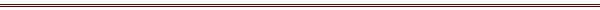 с. МогочиноОб установлении расходного обязательства муниципального образования Могочинское сельское поселение по исполнению государственных полномочий на исполнение судебных актов по обеспечению жилыми помещениями детей – сирот и детей, оставшихся без попечения родителей, а также лиц из их числаВ соответствии с пунктом 3 статьи 86 Бюджетного кодекса Российской Федерации, Законом Томской области от 28.12.2017 № 156-ОЗ «Об областном бюджете на 2020 год и на плановый период 2021 и 2022 годов», Законом Томской области от 11.09.2007 № 188-ОЗ «О наделении органов местного самоуправления государственными полномочиями по обеспечению жилыми помещениями детей-сирот и детей, оставшихся без попечения родителей, а также лиц из их числа»ПОСТАНОВЛЯЮУстановить расходное обязательство муниципального образования Могочинское сельское поселение по исполнению государственных полномочий на исполнение судебных актов по обеспечению жилыми помещениями детей – сирот и детей, оставшихся без попечения родителей, а также лиц из их числа.Определить, что Администрация Могочинского сельского поселения является уполномоченным органом, осуществляющим исполнение расходных обязательств муниципального образования Могочинское сельское поселение по исполнению государственных полномочий по обеспечению жилыми помещениями детей – сирот и детей, оставшихся без попечения родителей, а также лиц из их числа в размере 311100 (Триста одиннадцать тысяч сто) рублей 00 копеек.Определить ответственных лиц за исполнение расходного обязательства, установленного в пункте 2 настоящего постановления, в Администрации Могочинского сельского поселения:Глава Могочинского сельского поселения Детлукова А.В. – в части:- реализации расходного обязательства;-проведения процедуры регистрации имущества в собственность муниципального образования Могочинское сельское поселение;ведущий специалист финансист-экономист Тачеева И.О.– в части:- администрирования доходов;- проведение процедуры закупки в соответствии с Федеральным законом от 05.04.2013 N 44-ФЗ «О контрактной системе в сфере закупок товаров, работ, услуг для обеспечения государственных и муниципальных нужд»;- своевременного перечисления денежных средств продавцу.специалист Веселкова Т.В. – в части:-подготовка и заключение договора социального найма специализированного жилищного фонда;4. Опубликовать настоящее решение на официальном сайте Могочинского сельского поселения в информационно-телекоммуникационной сети «Интернет» по адресу: http://mogochino.ru.5. Настоящее постановление вступает в силу со дня его официального опубликования и распространяет свое действие на правоотношения, возникшие с 1 января 2020 года.6. Контроль за исполнением настоящего постановления оставляю за собой.Глава Могочинскогосельского поселения							А.В. Детлукова